Р Е Ш Е Н И Еот  22 марта  2024 г.        		№ 52/259      	                с. СадовоеОб обеспечении пожарной безопасности и защиты населения и территорий от чрезвычайных ситуаций в  связи с наступлением пожароопасного сезона  на территории Сарпинского районного муниципального образования Республики Калмыкия  на 2024 годРуководствуясь статьей 15 Федерального закона от 06.10.2003 года  № 131-ФЗ  «Об общих принципах организации местного самоуправления в Российской федерации», Уставом Сарпинского районного муниципального образования Республики Калмыкия, заслушав информацию начальника отдела по мобилизационной работе, делам ГО, ЧС и ЕДДС администрации Сарпинского районного муниципального образования Республики  Калмыкия, Собрание депутатов Сарпинского районного муниципального образования Республики  Калмыкиярешило:1. Принять к сведению прилагаемую информацию «Об обеспечении пожарной безопасности и защиты населения и территорий от чрезвычайных ситуаций в  связи с наступлением пожароопасного сезона  на территории Сарпинского районного муниципального образования Республики Калмыкия  на 2024 год».2. Настоящее решение вступает в силу со дня его подписания.Председатель Собрания депутатовСарпинского районногомуниципального образованияРеспублики Калмыкия 	               	           		Н.С.МанджиевИнформация об обеспечении пожарной безопасности и защиты населения и территорий от чрезвычайных ситуаций в  связи с наступлением пожароопасного сезона  на территории Сарпинского районного муниципального образования Республики Калмыкия  на 2024 годНа территории Сарпинского районного муниципального образования Республики Калмыкия расположены 17 населенных пунктов с общей численностью населения 11230 человек. Исходя из пятилетних наблюдений, в  зону риска  возникновения ландшафтных пожаров попадают  поселок Годжур и село Обильное. В целях  подготовки к пожароопасному периоду 2024 года администрацией Сарпинского РМО РК принято распоряжение от 20.01.2024 года № 4-р «О создании перечня населенных пунктов Сарпинского РМО РК, подверженных лесным и ландшафтным пожарам». Главой Сарпинского РМО РК утвержден план мероприятий Сарпинского РМО РК в области гражданской обороны, предупреждения и ликвидации ЧС, обеспечения пожарной безопасности и безопасности людей на водных объектах на 2024 год.Принято распоряжение администрации  Сарпинского РМО РК от 27.02.2024 года № 29-р «О создании профилактической группы  по предупреждению и профилактике лесных и ландшафтных пожаров на территории Сарпинского РМО РК».В бюджете Сарпинского РМО РК предусмотрено выделение финансовых средств на предотвращение ЧС в размере 180000 рублей, в том числе из районного бюджета 100000 рублей, из бюджетов сельских муниципальных образований 80000 рублей.С начала 2024 года проведены два  заседания Комиссии по чрезвычайным ситуациям и пожарной безопасности Сарпинского РМО РК по  вопросам подготовки к пожароопасному периоду и готовности сил и средств районного звена территориальной подсистемы РСЧС. Дано указание Главам СМО организовать работу по противопожарной опашке в местах прилегания к полосе отвода автомобильных дорог и полей сельхозугодий, а также  создать противопожарные минерализованные полосы не менее10 метров шириной и противопожарные разрывы вокруг населенных пунктов и оборудовать источники противопожарного водоснабжения.Проверены и уточнены пункты временного размещения населения и первоочередного жизнеобеспечения. Создан резерв материальных ресурсов на сумму980000 рублей. На территории Сарпинского РМО РК создано 16 добровольных пожарных формирований численностью 62 человека и 17 единиц техники.Оповещение населения осуществляется с использованием сирены С-30. Кроме того имеется возможность оповещения населения передвижными средствами звукоусиления, установленными на автомобилях межрайонного отдела МВР России «Сарпинский» и  Пожарно-спасательной части – 4. Одинокие престарелые граждане и инвалиды оповещаются посыльными работниками отдела социальной защиты населения. Также оповещение населения проводится  по СМС рассылке, через средства массовой информации и социальные сети.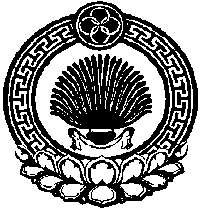 ХАЛЬМГ ТАҢhЧИН САРПИНСК РАЙОНА МУНИЦИПАЛЬН                   БYРДӘЦИН ДЕПУТАТНРИН ХУРГСОБРАНИЕ ДЕПУТАТОВ  САРПИНСКОГО РАЙОННОГО МУНИЦИПАЛЬНОГО  ОБРАЗОВАНИЯ РЕСПУБЛИКИ  КАЛМЫКИЯХАЛЬМГ ТАҢhЧИН САРПИНСК РАЙОНА МУНИЦИПАЛЬН                   БYРДӘЦИН ДЕПУТАТНРИН ХУРГСОБРАНИЕ ДЕПУТАТОВ  САРПИНСКОГО РАЙОННОГО МУНИЦИПАЛЬНОГО  ОБРАЗОВАНИЯ РЕСПУБЛИКИ  КАЛМЫКИЯХАЛЬМГ ТАҢhЧИН САРПИНСК РАЙОНА МУНИЦИПАЛЬН                   БYРДӘЦИН ДЕПУТАТНРИН ХУРГСОБРАНИЕ ДЕПУТАТОВ  САРПИНСКОГО РАЙОННОГО МУНИЦИПАЛЬНОГО  ОБРАЗОВАНИЯ РЕСПУБЛИКИ  КАЛМЫКИЯ